	     Robert Bender                          Cassandra Gregov                   Dawn Rosevear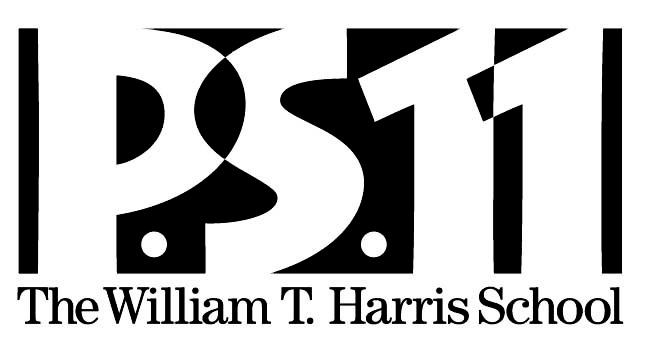 	          Principal                                   Assistant Principal                  Assistant Principal	RBender2@schools.nyc.gov                CGregov@schools.nyc.gov          DRosevear@schools.nyc.gov	320 West 21st St. • New York, NY 10011 • Phone: 212-929-1743 • Fax: 212-989-7816PS 11 Grading Policy for the 2020-2021 School YearHello PS 11 Families, The Department of Education has released a new Academic Policy which explains how schools can grade for this academic year. Schools will not be permitted to give failing grades to any students and can choose from several options for grading. Earlier this year, the District 2 Elementary School Principals had several meetings to see if we could agree on a grading policy that all of us would use. We wanted to be sure that we had equity in grading across the district. I am happy to say that we all made an agreement to align our grading policies for this year. Our School Leadership Team, comprised of elected parent/guardians and teachers,  has also reviewed and approved our policy. In alignment with the DOE grading policy we will be assigning the following grades to our students for semester (January and June) and final grades (June):MT: Meeting standardsN: Needs Improvement (Please note that a grade of N is not a failing grade)Your child’s teacher will be providing you with specific information regarding how your child is performing based on grade specific benchmarks. All teachers are available to meet with parents/guardians during his/her office hours from 2-2:20 each day. If you would like to speak with your child’s teacher please reach out to him/her to schedule an appointment during that time. These grades are not the sole determining factor in grade retention. If your child is not performing at a grade level benchmark that may allow for promotion, your child’s teacher will be communicating with you soon. Our teachers will be entering grades at the end of this month and you will receive your child’s report card sometime during the first week in February. Please do not hesitate to reach out with any questions. Thank you, Bob Bender